CHARTERED PROFESSIONAL IN HUMAN RESOURCES (CPHR)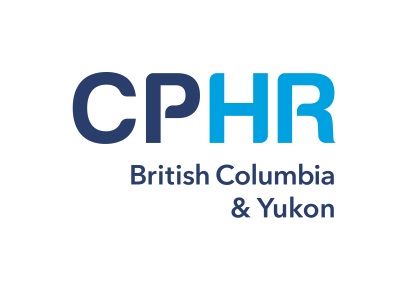 CPHR British Columbia and Yukon (CPHR BC & YK) Continuing Professional Development (CPD) Summary LogThis document is a tool for the CPHR member to keep track of their continuing professional development (CPD) hours.Do Not send this document in to the association. SummaryCPD Summary LogProfessional Development Categories and DefinitionsFirst Name: Middle Initial: Last Name: Please send correspondence to:         Business Address                       Home Address                        Email AddressPlease send correspondence to:         Business Address                       Home Address                        Email AddressPlease send correspondence to:         Business Address                       Home Address                        Email AddressCompany Name: Company Name: Title: Business Email: Business Email: Personal Email: ...Attain a minimum of 20 hours annually with a combined minimum total of 100 hours over a rotating three year period.Attain a minimum of 20 hours annually with a combined minimum total of 100 hours over a rotating three year period.Development CategoryHours reportedA:  Significant Work Projects/InitiativesB:  LeadershipC:  InstructionD:  Continuing EducationE:  Research or PublicationF:  Association ParticipationG:  General and Non-HR (non-RCP) SpecificCombined Total Development CategoryDevelopment ActivityCPD HoursHours AcquiredList the Following: The activity, the name of institution/organization, dates, duration, Provide a brief explanation of how the content is considered professional development and how it relates to the HR Competency Framework and Hours Acquired.For Office Use OnlyHours GrantedA: Significant Work Projects / InitiativesA1: First time significant contribution to your organization in the development, application or implementation of a program or project related to the Competencies. Includes secondments / assignments outside your normal job duties.For each program or project, you must provide the following in your description:What was the mission of the project?What were the objectives of the project?What was the outcome of the project?What was the impact on the organization?Small project (less than 100 hours) – 15 hoursMedium project (101 – 199 hours) – 20 hours Large project (200+ hours) – 25 hoursMaximum 25 hours per projectFor example, outline each entry as follows:Activity:Organization:Dates:Duration:Description (include a description of requirements as outlined in the Development Activity Column):Hours:A2: Significant updates/process improvementsIncludes courses, projects, programs or services provided.Maximum 5 hours. per occurrence to max. 20 hours per 3 year periodB: LeadershipB1.Mentoring* Acting as a mentor one on one, typically outside job duties (i.e. not direct reports). There must be a signed agreement between mentor and mentee. *  For B1, B2 and B3 activities, include the following in your description:Name Mentor/Mentee/Student (Optional)Duration of the ProgramFrequency of meetingsLength of meetingsExamples of mentoring activitiesMaximum of 20 hours per mentee per yearB: LeadershipB2:* Being mentored one on one under a formal agreement to develop specific skills. There must be a signed agreement between mentor and mentee. Please see * note in B1.Maximum of 20 hours per mentor per yearB: LeadershipB3.* Supervising HR Student in the WorkplaceDuring a formal co-op, internship or work-experience placement where written appraisal is provided along with regular feedback.Please see * note in B1.1 hour per week of full-time employment or equivalent as outlined in contractB4. Chair/Co-Chair or President of an HR AssociationFor a minimum term of one year. With demonstrated responsibilities for meeting organizational objectives. Must be able to demonstrate responsibilities for meeting organizational objectives, completing project work and/or leading sub-committees. This is in addition to board membership.40 hours annuallyB5. Conference Chair/Co-ChairFor a chapter, local, provincial, regional or national conference lasting a minimum of 2 days. Must be able to demonstrate responsibilities for completing project work and/or leading sub-committees.Conferences lasting 1 day would receive half the annual point allotment.30 hours annually per conferenceB6. Board Membership (in an HR Association)For a minimum of the usual term and/or 24 hours commitment per year including meetings and meeting preparation. Must be able to demonstrate responsibilities for completing project work and/or leading sub-committees20 hours per year B7. Task Force MemberRepresenting an HR organization on a public or government Task Force for a minimum of 24 hours per year. Must be able to demonstrate responsibilities for completing project work and/or leading sub-committees.15 hours per yearper Task ForceB8. Chair/Co-Chair of an HR Committee (in an HR Association or other organization outside current employer)For a period of no less than a year and/or a minimum of 24 hours per year including meetings and meeting preparation. Must be able to demonstrate responsibilities for completing project work and/or leading sub-committees. This includes chapter/regional/executive level involvement. 15 hours per yearper committee B9. Active Committee Membership in an HR Association, or other organization outside current employer (local, provincial, regional or national)For a period of no less than a year and/or minimum 24 hours per year including meetings and meeting preparation. Must be able to demonstrate responsibilities for completing project work and/or leading sub-committees.10 hours per year per committee B10. Active Volunteer or Board Member in Non-profit Organization (not restricted to HR). For a period of no less than a year and/or minimum 24 hours per year including meetings and meeting preparation. Must be able to demonstrate responsibilities for completing project work and/or leading sub-committees. 5 hours per year per committeeC: InstructionC1. Developing a new and first time University, College or Institute CourseCourses related to the competency framework which students receive credits towards a degree, diploma or certificate and for which assignments, papers and/or exams have to be marked. The course must be offered at an accredited post-secondary institution. Credit will be granted for the first time the course is developed. Courses may include:Continuing Education ProgramsE-learning/online coursesExecutive/Management or Development ProgramsUniversity Transfer CoursesUndergraduate CoursesGraduate CoursesCertificate Courses45 hours per new course developed C: InstructionC2. Teaching a University, College or Institute Course for the first timeCourses for which students receive credit towards a degree, diploma or certificate and for which assignments, papers and/or exams have to be marked. Credit is granted for the first time the course is taught. The course must be taught at an accredited post-secondary institution. 30 hours per new course taughtC3. Developing a new Course, Workshop or Seminar Credit is only granted for the first time the course, workshop or seminar is developed for a non-post-secondary institution, workplace or client.30 hours for > 3 days20 hours for > 1 and ≤ 3 days10 hours for ≤1 dayC4: Facilitating new Course, Workshop or SeminarCredit is only granted for the first time the course, workshop or seminar is facilitated for a non-post-secondary institution, workplace or client.15 hours for > 3 days10 hours for > 1 and ≤ 3 days5 hours for ≤1 dayC5. Keynote SpeakerAt a national, provincial or regional conference. Credit is only granted for the first time the presentation is given.10 hours per   presentation C6. Guest Lecturer/Conference PresentationCredit is only granted for the first time the new lecture/ presentation is given.5 hours per lecture/ presentationC7: Panel Member At a national, provincial or regional conference/seminar.1.5 hours per hour of participation per conference/seminarD: Continuing        Education D1. University, College and Institute CoursesSuccessful completion of post-secondary course(s) from an accredited institution. (Please note: You must demonstrate competence in order to obtain credit or "pass") You may be required to produce proof of transcript if audited. This may include:Distance Education Equivalents/face-to-face or online hours excluding study, project, and research time Continuing Education ProgramsUniversity Transfer CoursesUndergraduate CoursesGraduate Courses1.5 hours per hour of instruction to a maximum of 45 hours per course (hours excluding study, project, and research time)D: Continuing        Education D2. Certificate Courses with formal evaluationAttendance at course including formal evaluation which leads to a designation. Please see note in D1.1.5 hours per hour to a maximum of 45 hours per courseD: Continuing        Education D3. Executive/Management Development ProgramAttendance in an executive/management development program. The program must include a formal evaluation.1.5 hours per hour to a maximum of 10 hours per dayD: Continuing        Education D4. Certificate Courses without formal evaluationAttendance at courses that lead to a certificate. 1 hour to a maximum of 10 hours per dayD: Continuing        Education D5.Seminars/Workshops/Conferences/RoundtablesParticipation in seminars, workshops, conferences, roundtables – online or in person, offered internally or externally. This includes chapter/regional seminars, breakfast meetings or dinner speakers with educational components.1 hour to a maximum of 10 hours per dayD6. Self-directed LearningReadings which include (but not limited to):Subscriptions to HR and Business magazinesHR and Best Practice booksWhite PapersResearch in preparation for sharing of your learning at discussion groups, "brown-baggers", e-learning, and/or online discussion forums that have learning outcomes but do not result in workshop development. Outline how knowledge was applied or shared.1 hour per activity to a maximum of 15 hours per 3 year period (Must list each activity.)E: Research or PublicationE1.Conducting ResearchRelated to the HR Competency Framework but not part of normal responsibilities, culminating in either a significant client or company report or published work (e.g. white paper). This is also applicable to HR consultants, both internal and external.10 hours per projectE: Research or PublicationE2. Authoring Journal, Case Study Credit is only granted for the first time the piece is published. 10 hours per projectE: Research or PublicationE3. Publishing a New Text50 hours per textE: Research or PublicationE4. Publishing a New Edition of an Existing Text20 hours per textE5. Co-authoring or Editing a Major Work30 hours per textE6. Acceptance of Master's Thesis or Graduating Paper at a Master's Level Must be in an area directly related to one or more of the competencies or a business related subject.30 hoursE7. Acceptance of Doctoral Dissertation in an area directly related to one or more of the competencies or a business related subject.50 HoursE8. HR Related Book Review, Editorial or Article submitted for publication -- related to the competencies.5 hours per articleF: Association ParticipationF1. Attendance at annual general meetings (AGMs) and special general meetings.1 hour to a maximum of 3 hours per day and no more than 2 meetings per year.F2. Attendance at regional meetings and demonstrated membership-based social media interaction leading to productive outcome towards Association objectives.1 hour to a maximum of 3 hours per day and no more than 4 meetings per year.F3. Generic and public presentations or representations advancing the profile or status of the Association and the CPHR designation.1 hour to a maximum of 3 hours per day and no more than 3 presentations per year.G: General and Non-HR (non-RCP) SpecificG1. Public policy and socio-economic policy research.10 hours per project no more than 2 projects per year.G2. Demonstrated contribution or thought leadership in matters advancing responsible business practice and the advancement of human wellbeing.I hour to a maximum of 2 hours per day no more than 4 times a year.G3. Demonstrated contribution or advancement of initiatives leading to the betterment of stock in, and deployment of human capital.I hour to a maximum of 2 hours per day no more than 4 times a year.